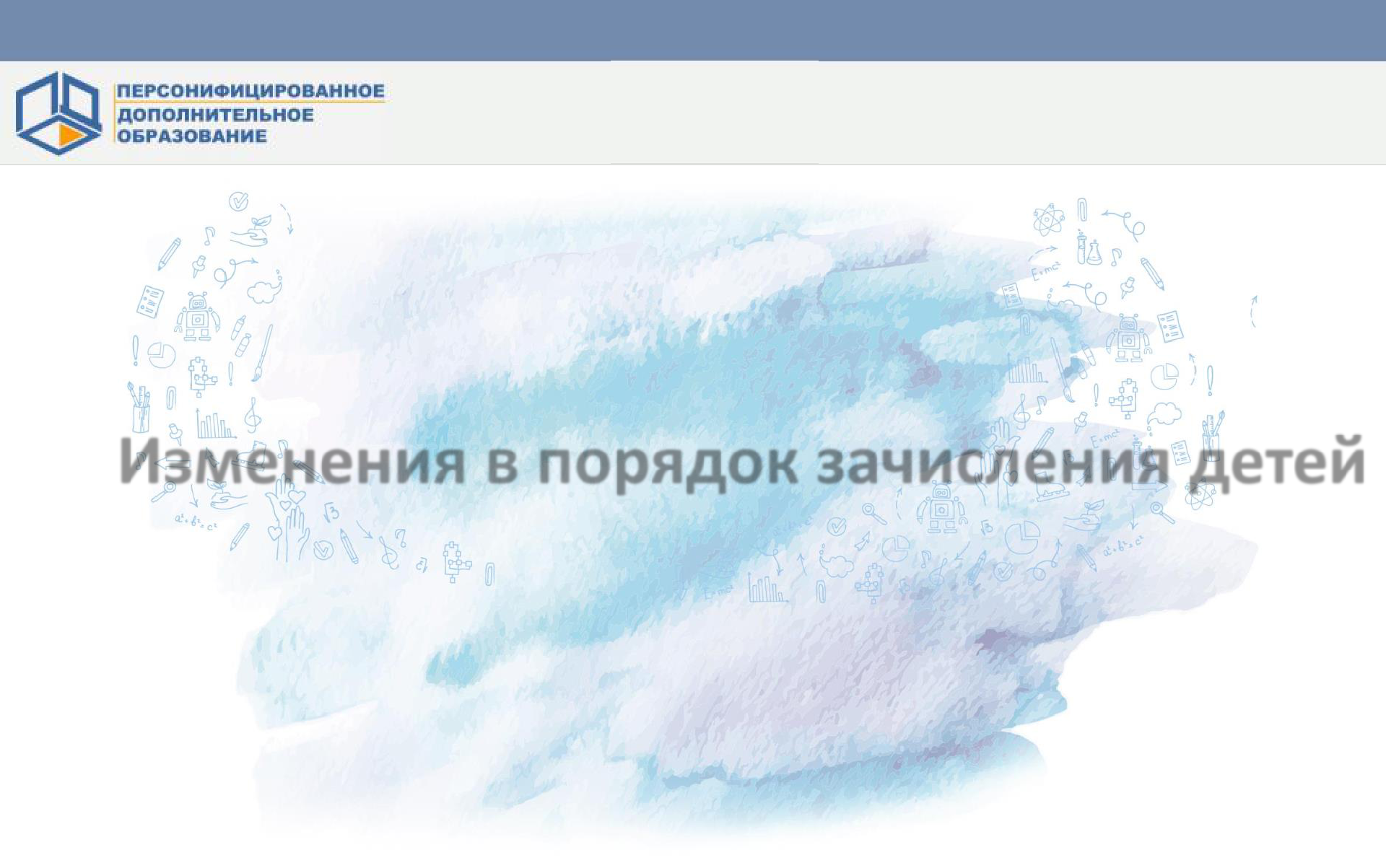 Изменения в порядок зачисления детей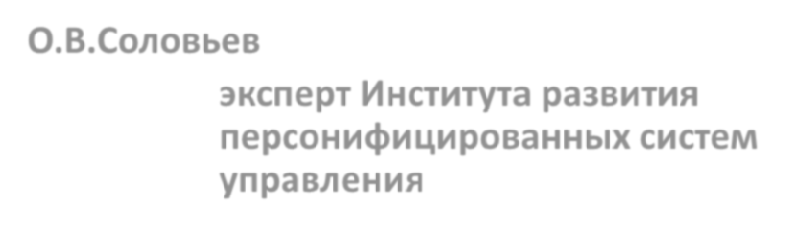 О.В.Соловьевэксперт Института развитияперсонифицированных системуправленияИзменения в порядок зачисления детей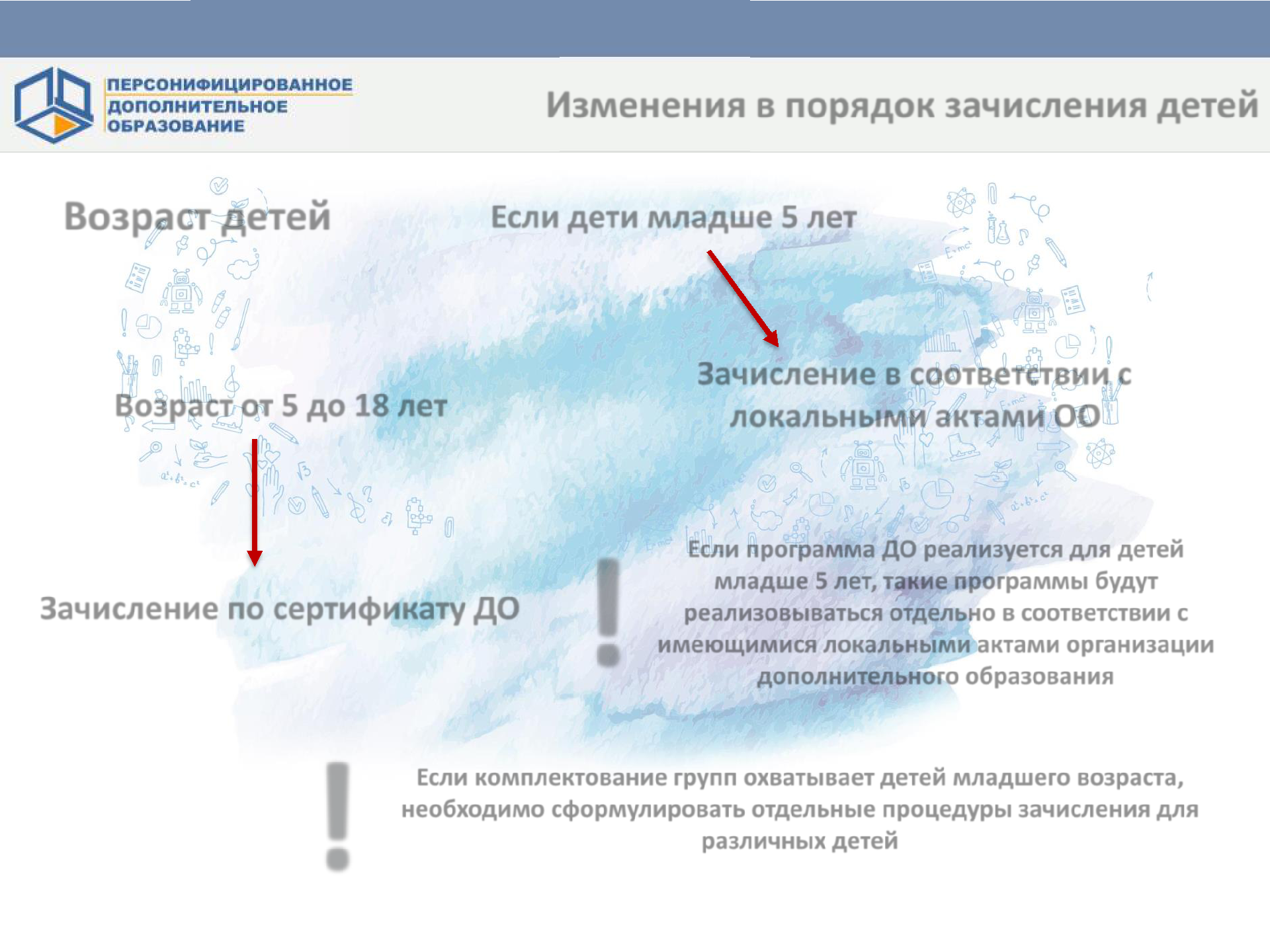 Возраст детей	Если дети младше 5 летЗачисление в соответствии сИзменения в порядок зачисления детей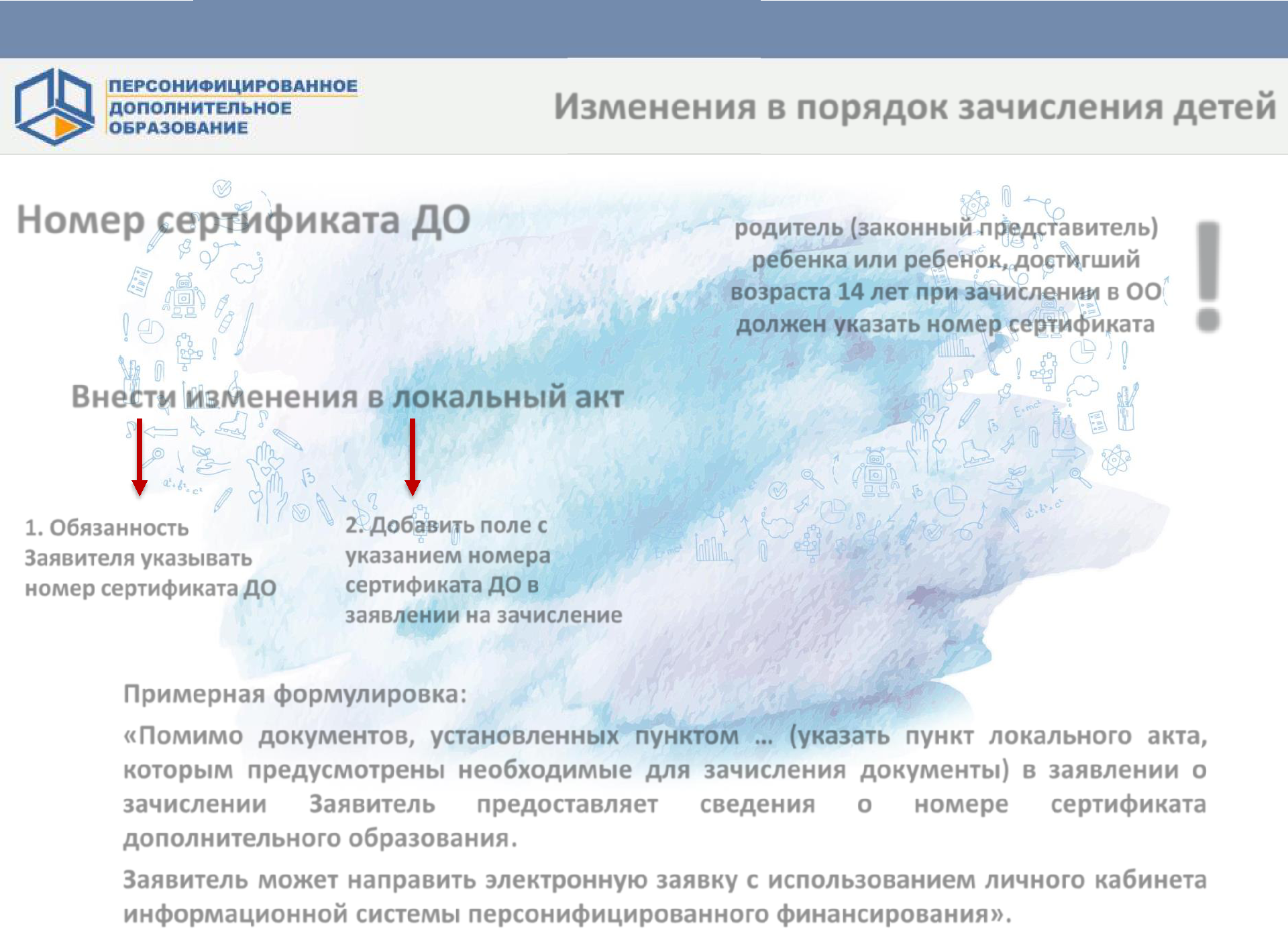 Внести изменения в локальный актПримерная формулировка:«Помимо документов, установленных пунктом … (указать пункт локального акта, которым предусмотрены необходимые для зачисления документы) в заявлении о зачислении Заявитель предоставляет сведения о номере сертификата дополнительного образования.Заявитель может направить электронную заявку с использованием личного кабинета информационной системы персонифицированного финансирования».Изменения в порядок зачисления детей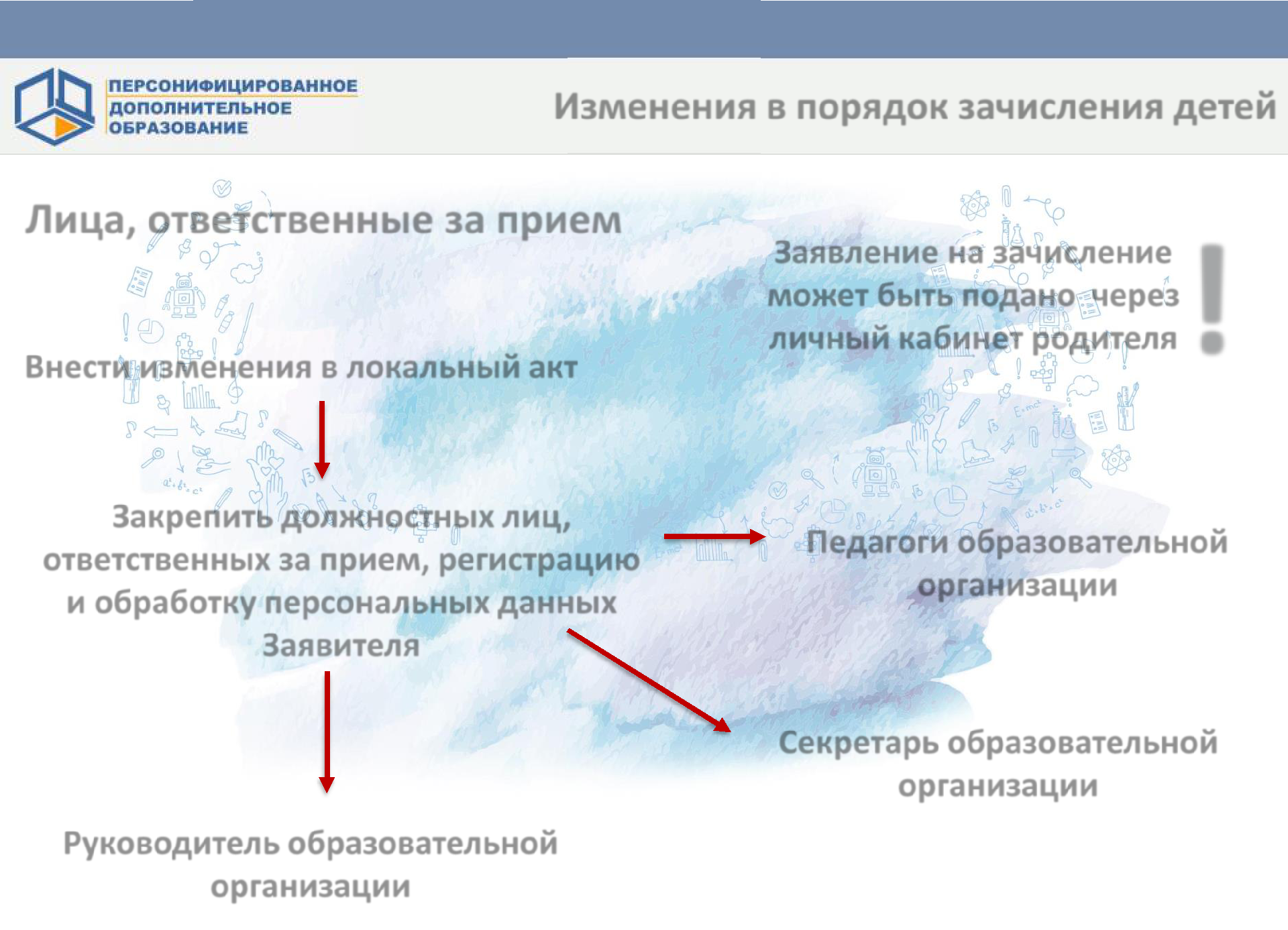 Лица, ответственные за приемВнести изменения в локальный актЗакрепить должностных лиц, ответственных за прием, регистрациюобработку персональных данных ЗаявителяРуководитель образовательнойорганизацииЗаявление на зачисление ! может быть подано через личный кабинет родителяПедагоги образовательной организацииСекретарь образовательнойорганизацииправо на использование сертификата ДО.Изменения в порядок зачисления детей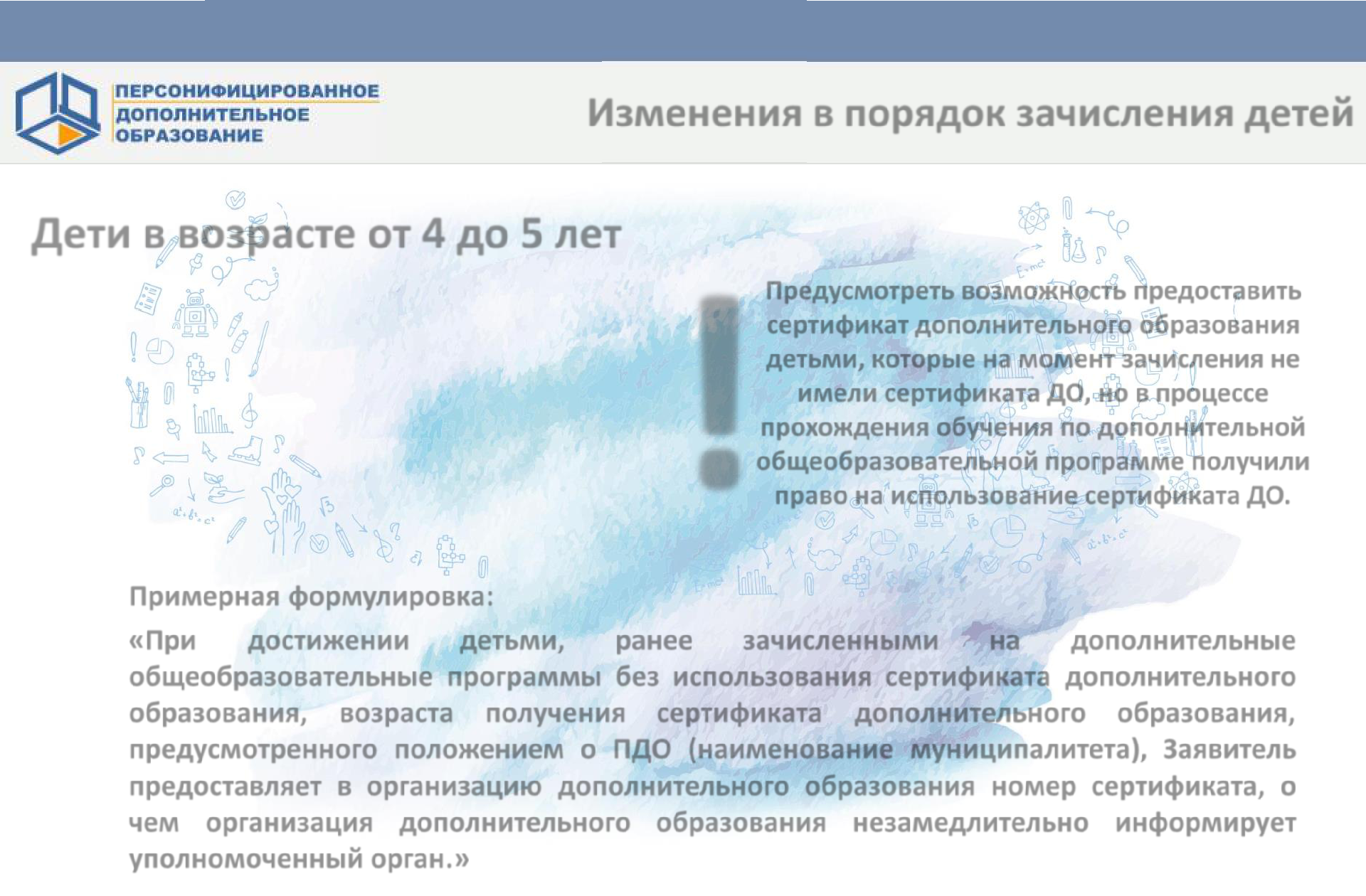 Дети в возрасте от 4 до 5 лет!Предусмотреть возможность предоставить сертификат дополнительного образования детьми, которые на момент зачисления не имели сертификата ДО, но в процессепрохождения обучения по дополнительнойобщеобразовательной программе получилиПримерная формулировка:«При достижении детьми, ранее зачисленными на дополнительные общеобразовательные программы без использования сертификата дополнительного образования, возраста получения сертификата дополнительного образования, предусмотренного положением о ПДО (наименование муниципалитета), Заявитель предоставляет в организацию дополнительного образования номер сертификата, о чем организация дополнительного образования незамедлительно информирует уполномоченный орган.»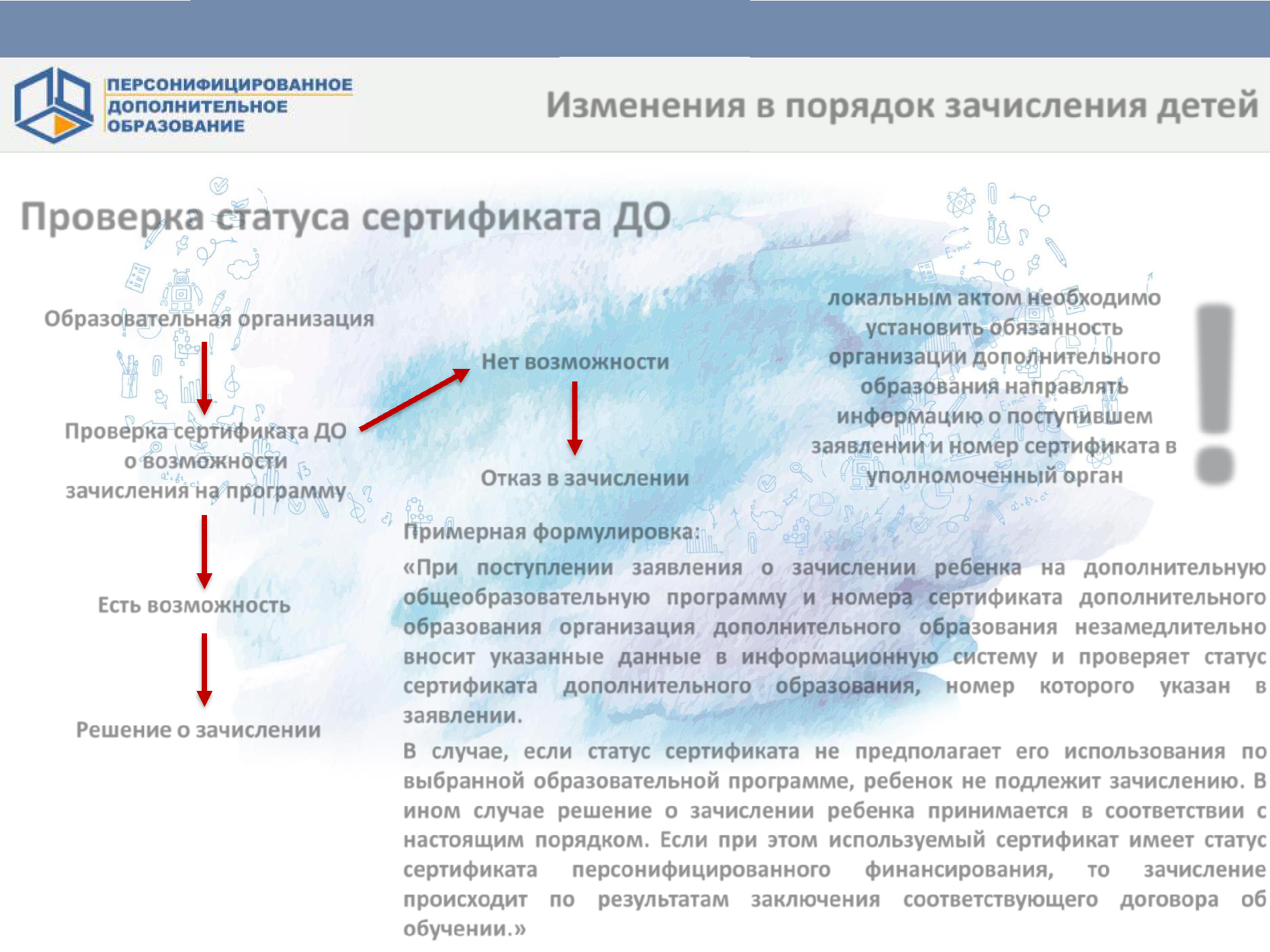 Изменения в порядок зачисления детейПроверка статуса сертификата ДООбразовательная организацияПроверка сертификата ДОвозможности зачисления на программуЕсть возможностьРешение о зачисленииПримерная формулировка:«При поступлении заявления о зачислении ребенка на дополнительную общеобразовательную программу и номера сертификата дополнительного образования организация дополнительного образования незамедлительно вносит указанные данные в информационную систему и проверяет статус сертификата дополнительного образования, номер которого указан в заявлении.случае, если статус сертификата не предполагает его использования по выбранной образовательной программе, ребенок не подлежит зачислению. В ином случае решение о зачислении ребенка принимается в соответствии с настоящим порядком. Если при этом используемый сертификат имеет статус сертификата персонифицированного финансирования, то зачисление происходит по результатам заключения соответствующего договора об обучении.»Изменения в порядок зачисления детей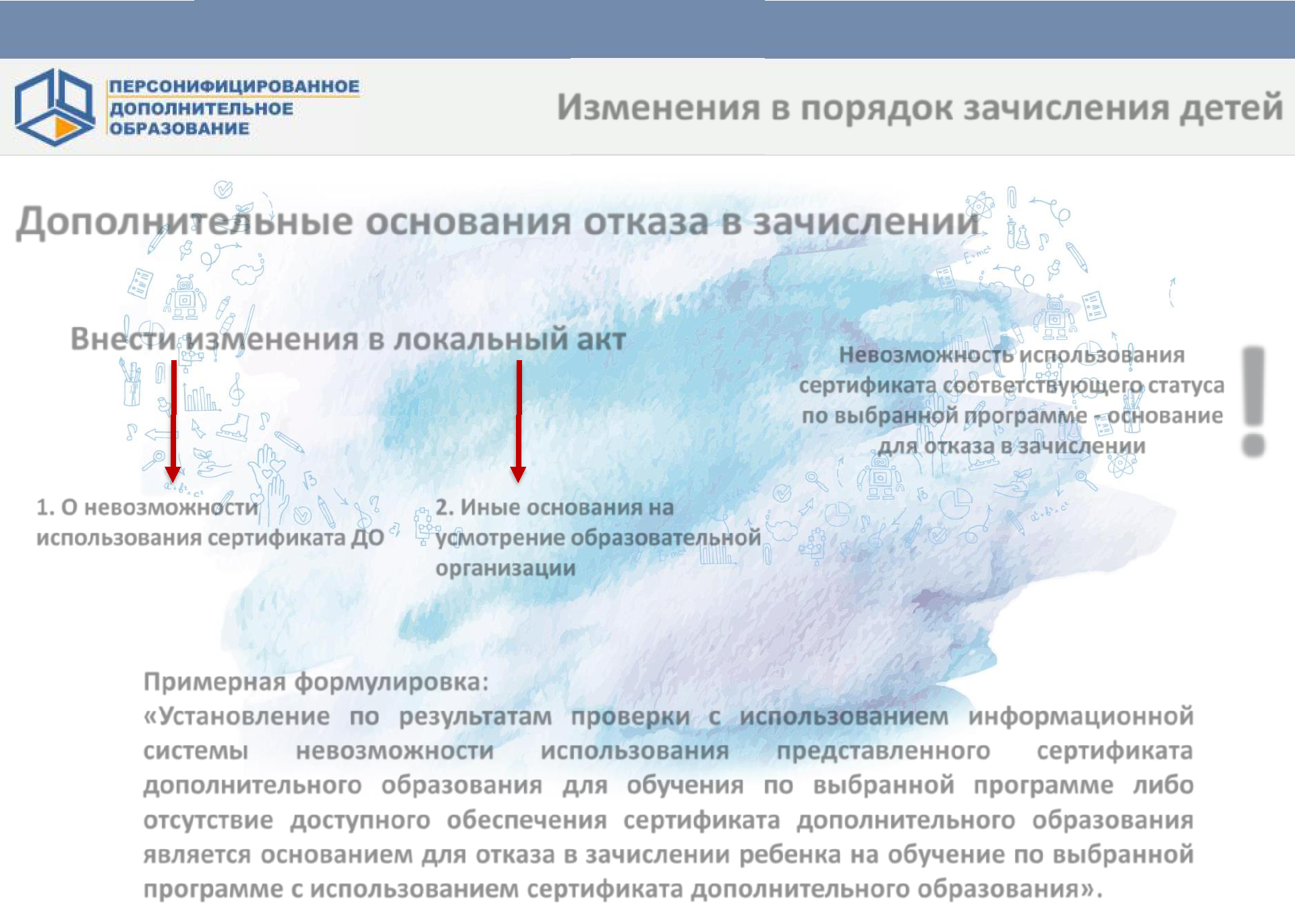 Дополнительные основания отказа в зачисленииВнести изменения в локальный акт1. О невозможности	2. Иные основания наиспользования сертификата ДО	усмотрение образовательнойорганизацииПримерная формулировка:«Установление по результатам проверки с использованием информационной системы невозможности использования представленного сертификата дополнительного образования для обучения по выбранной программе либо отсутствие доступного обеспечения сертификата дополнительного образования является основанием для отказа в зачислении ребенка на обучение по выбранной программе с использованием сертификата дополнительного образования».Изменения в порядок зачисления детей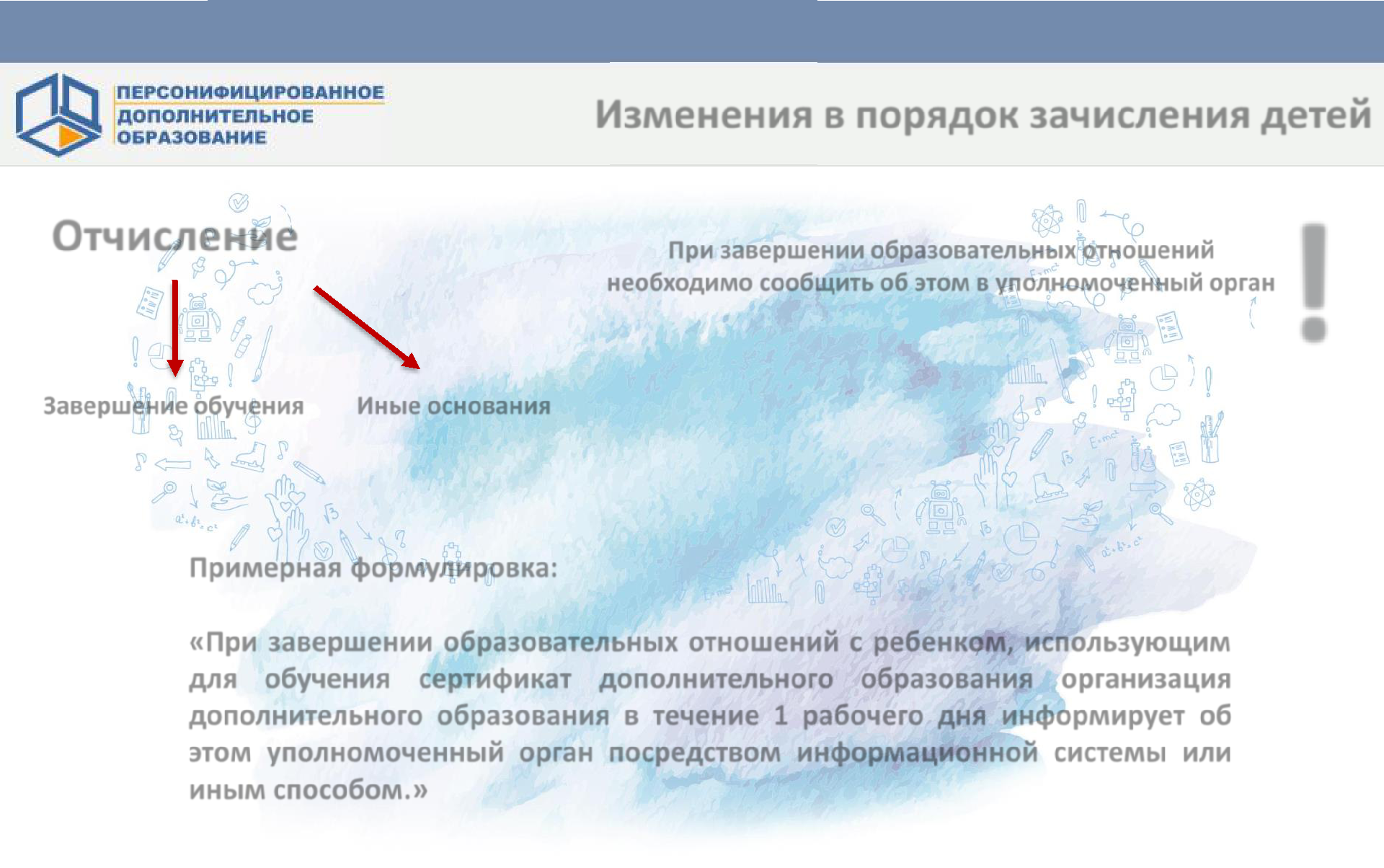 Отчисление	При завершении образовательных отношений	!необходимо сообщить об этом в уполномоченный органЗавершение обучения	Иные основанияПримерная формулировка:«При завершении образовательных отношений с ребенком, использующим для обучения сертификат дополнительного образования организация дополнительного образования в течение 1 рабочего дня информирует об этом уполномоченный орган посредством информационной системы или иным способом.»Изменения в порядок зачисления детей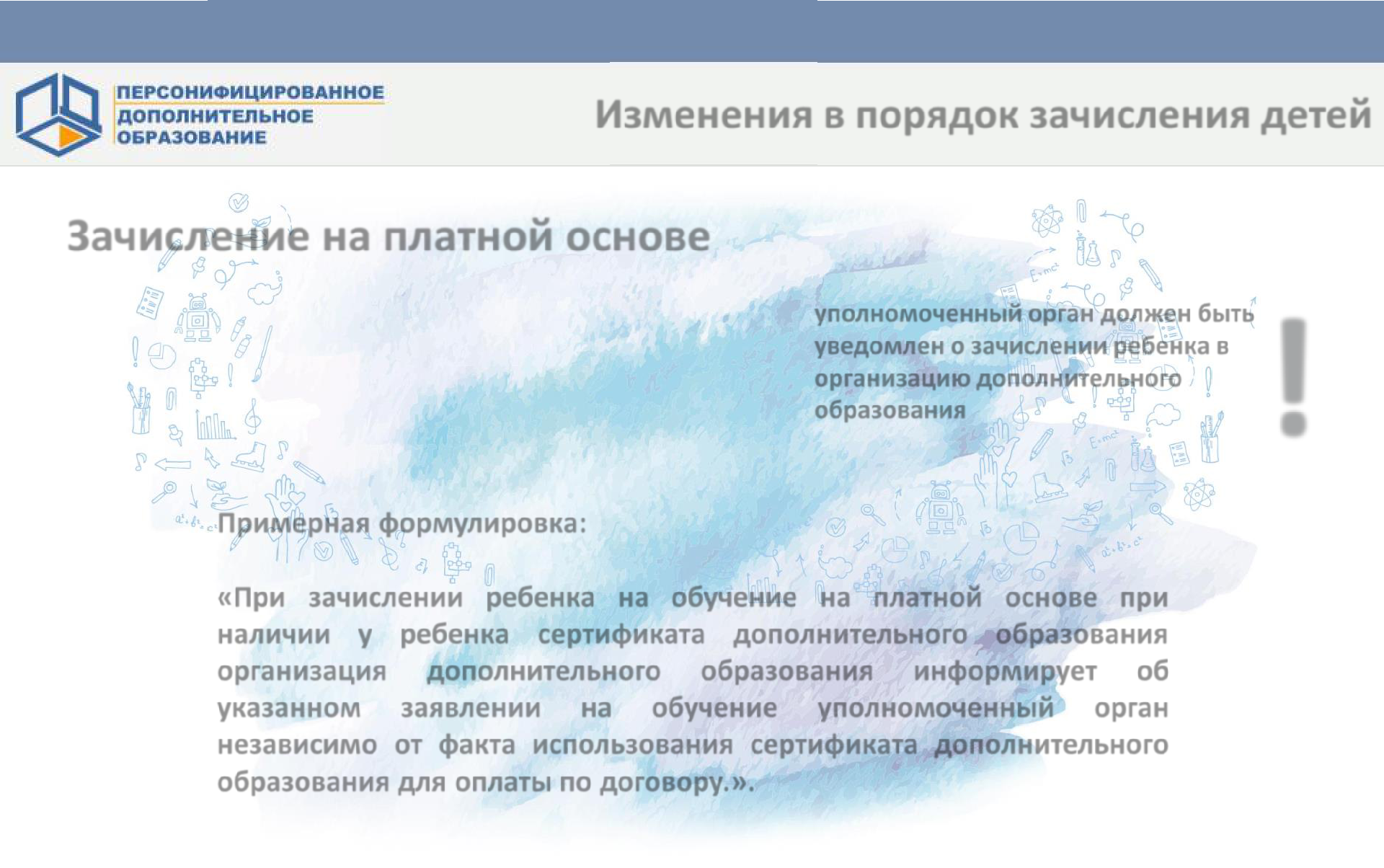 Зачисление на платной основеуполномоченный орган должен бытьуведомлен о зачислении ребенка в	!организацию дополнительногообразованияПримерная формулировка:«При зачислении ребенка на обучение на платной основе при наличии у ребенка сертификата дополнительного образования организация дополнительного образования информирует об указанном заявлении на обучение уполномоченный орган независимо от факта использования сертификата дополнительного образования для оплаты по договору.».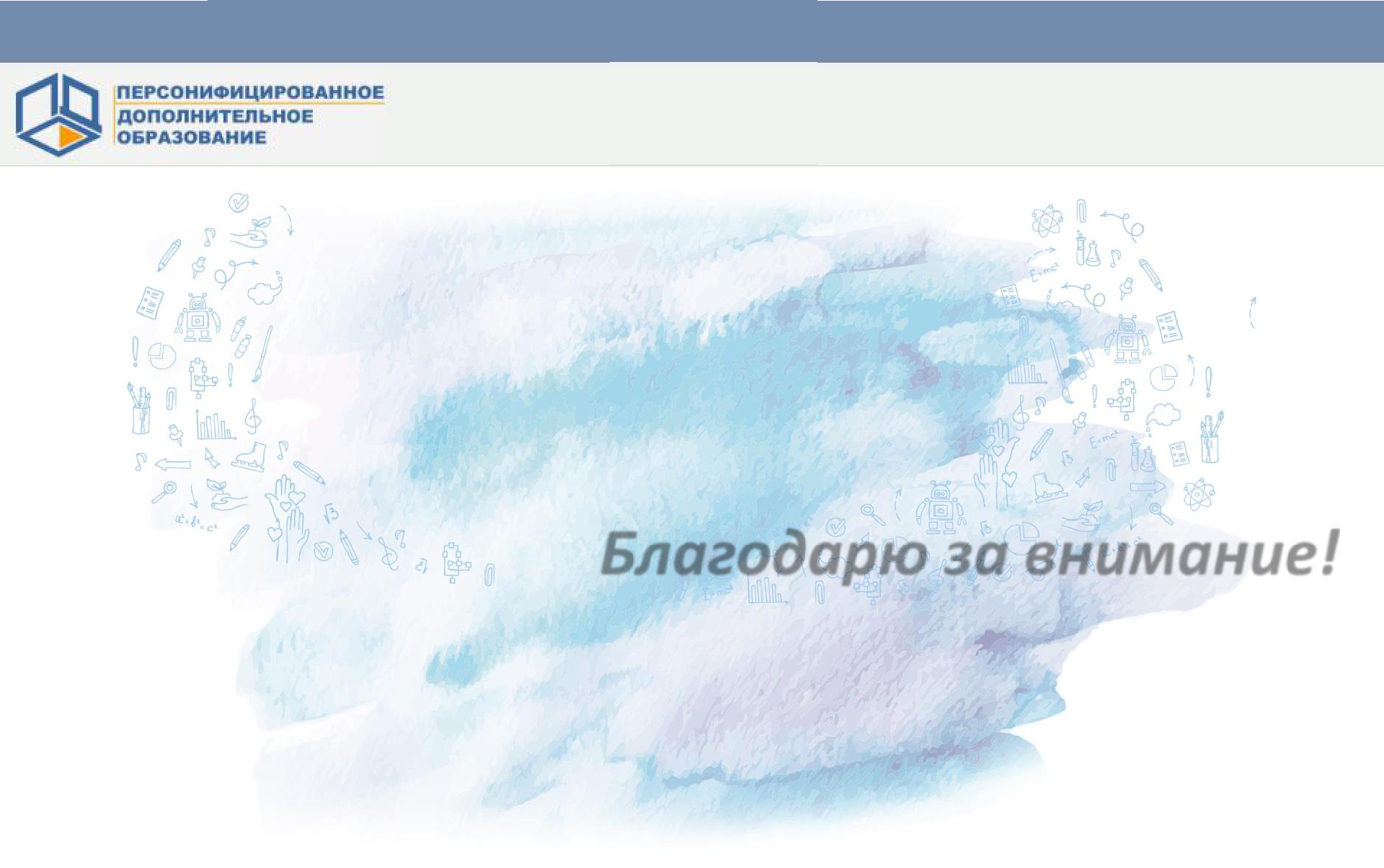 Благодарю за внимание!Возраст от 5 до 18 летлокальными актами ООлокальными актами ОО!Если программа ДО реализуется для детейЗачисление по сертификату ДО!младше 5 лет, такие программы будутЗачисление по сертификату ДО!реализовываться отдельно в соответствии с!имеющимися локальными актами организации!дополнительного образования!Если комплектование групп охватывает детей младшего возраста,Если комплектование групп охватывает детей младшего возраста,необходимо сформулировать отдельные процедуры зачисления дляразличных детейНомер сертификата ДОродитель (законный представитель)!ребенка или ребенок, достигший!возраста 14 лет при зачислении в ОО!должен указать номер сертификата!1. Обязанность2. Добавить поле сЗаявителя указыватьуказанием номераномер сертификата ДОсертификата ДО взаявлении на зачислениелокальным актом необходимов!установить обязанностьв!Нет возможностиорганизации дополнительногов!образования направлятьв!информацию о поступившемв!Отказ в зачислениизаявленииуполномоченныйиномерсертификатаорганв!Невозможность использования!сертификата соответствующего статуса!по выбранной программе - основание!для отказа в зачислении!